РОССИЙСКАЯ ФЕДЕРАЦИЯ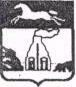 ВЛАСИХИНСКАЯ СЕЛЬСКАЯ АДМИНИСТРАЦИЯИНДУСТРИАЛЬНЫЙ РАЙОНГОРОД БАРНАУЛПОСТАНОВЛЕНИЕот       09.04.2018         №_26           Об утверждении Положения о Совете общественности по профилактике правонарушений на территории, подведомственной Власихинской сельской администрации В целях содействия организации охраны общественного порядка, профилактики правонарушений и преступлений на территории, подведомственной Власихинской сельской администрации, привлечения населения к участию в мероприятиях по обеспечению общественного порядка,ПОСТАНОВЛЯЮ:1. Утвердить Положение о Совете общественности по профилактике правонарушений на территории, подведомственной Власихинской сельской администрации (приложение).2. Рекомендовать руководителям организаций, учреждений, органам территориального общественного самоуправления, домовым и уличным комитетам содействовать работе Совета общественности.3. Постановление Власихинской сельской администрации                     от 20.02.2014 №44  «Об утверждении Положения о Совете общественности по профилактике правонарушений на территории, подведомственной Власихинской сельской администрации» считать утратившим силу.4. Ответственным за обеспечение взаимодействия с органами правопорядка, с районным отделением БГОО «Народная дружина «Барнаульская», представителями органов системы профилактики, в целях организации комплексных мероприятий, направленных на охрану общественного порядка, профилактику правонарушений и преступлений  на территории, подведомственной Власихинской сельской администрации, возложить на заместителя главы Власихинской сельской администрации Рассказову М.И.5. И.о. главного специалиста – пресс-секретаря Лукьяновой Н.В. разместить постановление на официальном Интернет-сайте                                                                                                                                   города Барнаула.6. Контроль за исполнением постановления оставляю за собой.Глава администрации                                                                           Д.П.Летягин